Соискание должности реставратораФ.И.О.: Солнцева Элена ЮрьевнаДата рождения: 04.06.1990Возраст: 25 лет	Проживание: г. СПб, Московский районКонтактный телефон: 8-911-751-86-55Семейное положение: не замужемВысшее образование: Санкт-Петербургский государственный институт культуры специальность:  54.03.04 РеставрацияНачальное профессиональное  образование: Санкт-Петербургский Реставрационно-художественный  профессиональный лицейспециальность: Исполнитель художественно-оформительских работ 4 разрядаРеставратор декоративно-художественных покрасок 4 разрядаОпыт работы: В сфере реставрации 4 года.Места работы:«ООО ДЕДАЛ» работа в мастерской подготовка под золочение деревянного декора, реставрация эрмитажных рам.(ил 1,2,3)«ООО ВОДОЛЕЙ  ПЛЮС» Шуваловский дворец реставрация лепнины«ООО МЕАНДР» Мухинское училище реставрация фасада лепнина(ил 4,5)Российская национальная библиотека реставрация фасада лепнина(ил 6,7,8)«БАЛТ СТРОЙ ЗАО» Реставрация и воссоздание отдельных элементов фасада Смольного СобораЛепнина(ил  9,10,11)«Музей политической полиции России» реставрация  лепнины Работа в мастерской института культуры. Реставрация ионической капители. Изготовление колонны с композитной капителью.(ил 12,13,14,15,16)Профессиональные знания : методы расчистки лепнины, укрепления, реставрации, воссоздания, изготовления.материалы используемые в реставрацииорганизация рабочего процессаподбор персоналатребования и нормы КГИОПАобучение студентовПрофессиональные качества : скорость и качество, умение обучать и учиться, ответственность ,коммуникабельность,решительность.О себе:Готова к командировкам, переездам. Так же рада сообщить что более не имею вредных привычек если это важно.ил 1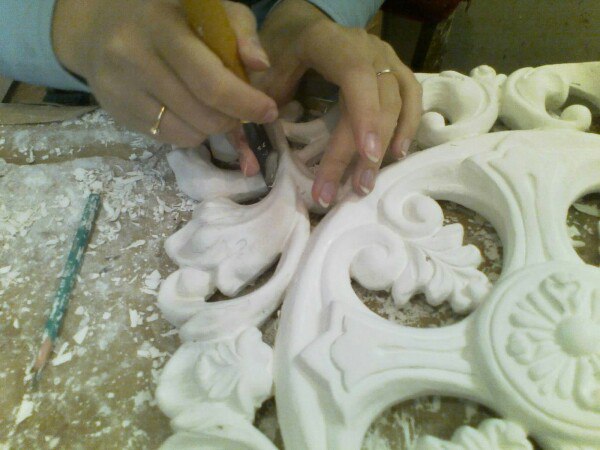 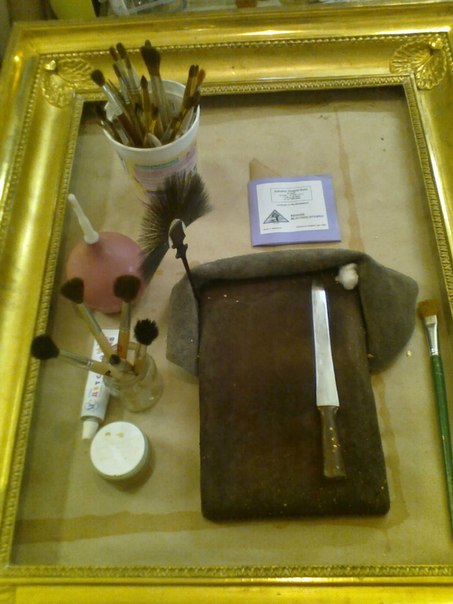 (ил 2)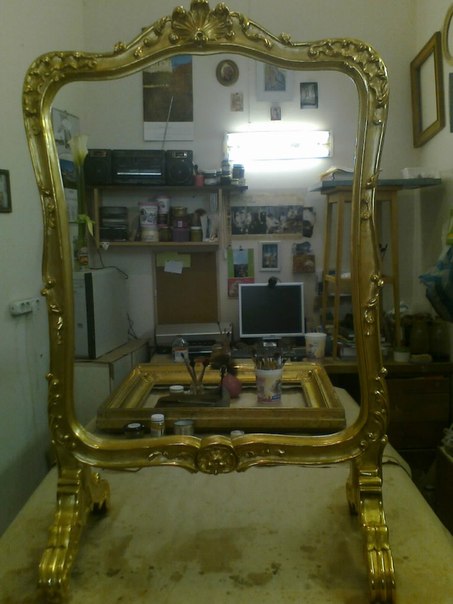 (ил 3)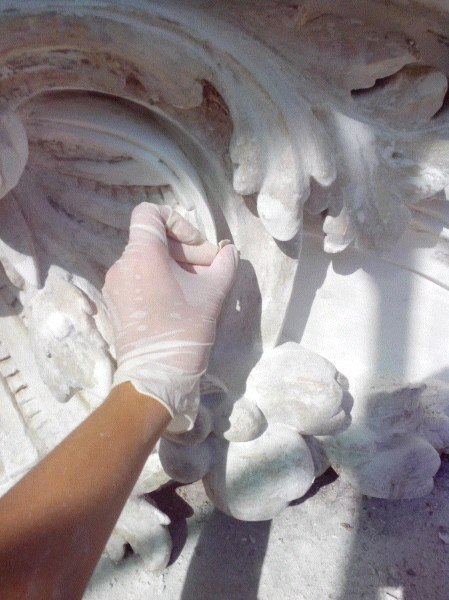 (ил 4)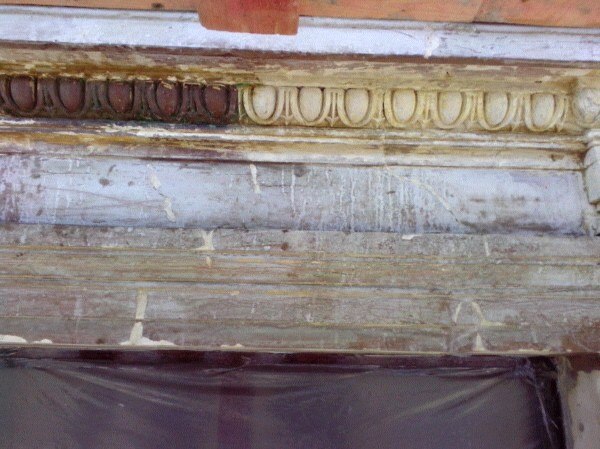 (ил 5)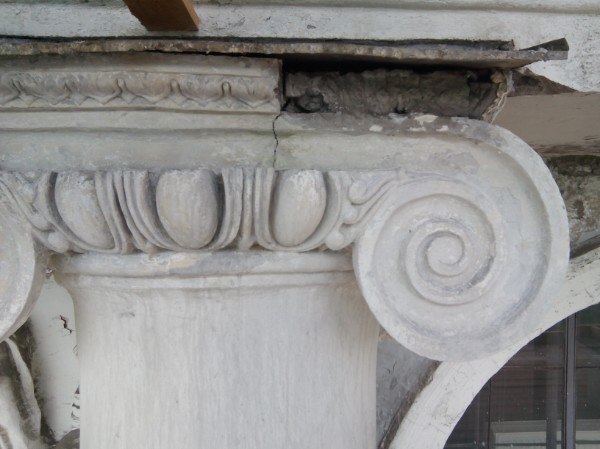 (ил 6)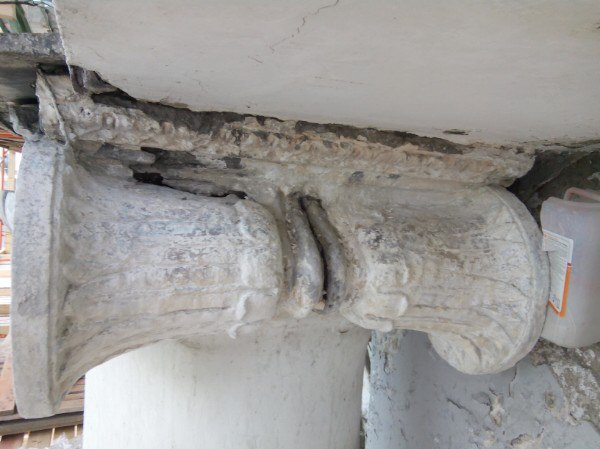 (ил 7)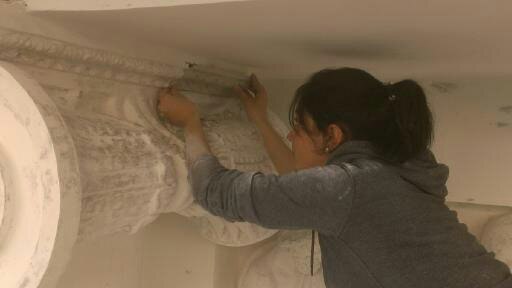 (ил 8)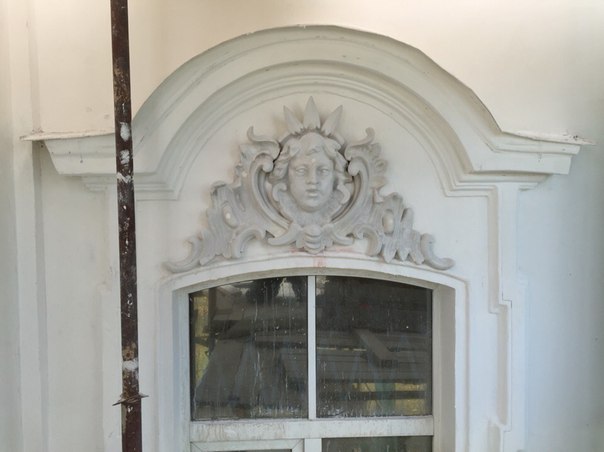 (ил9)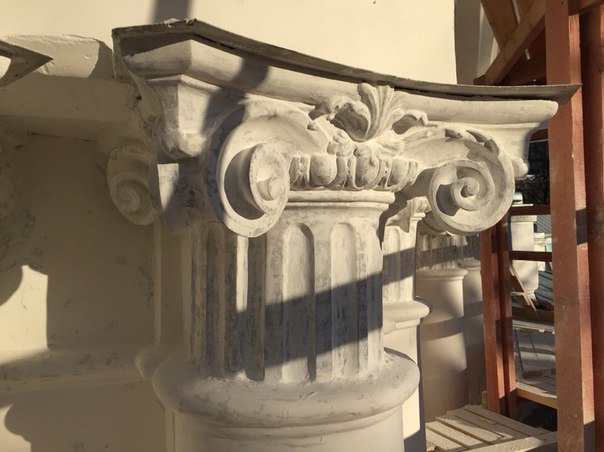 (ил 10)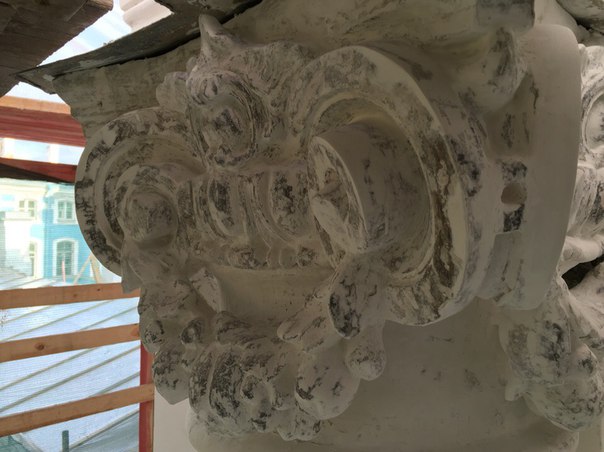 (ил 11)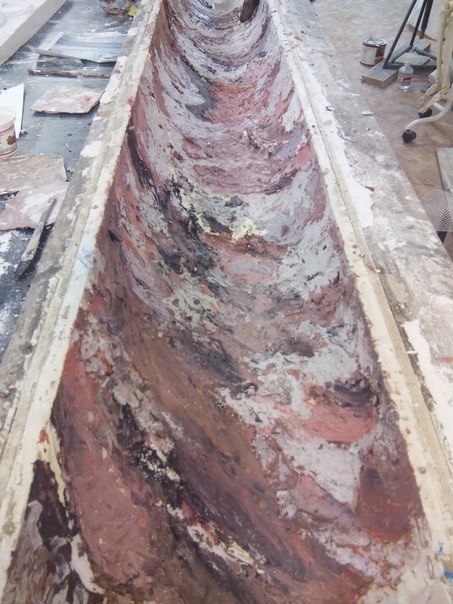 (ил 12)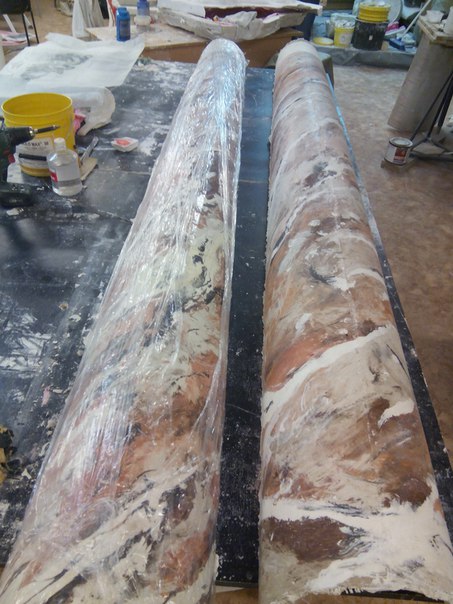 (ил13)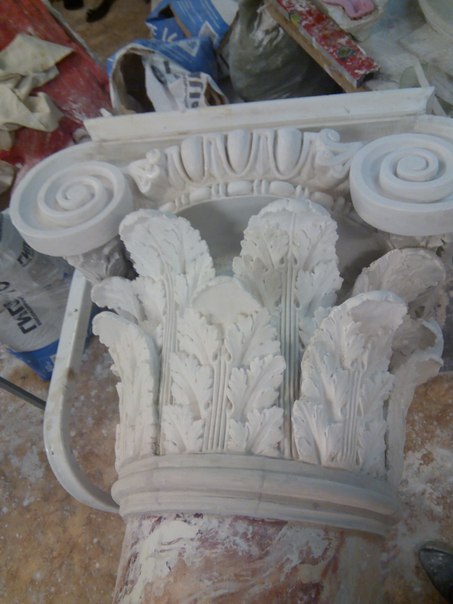 (ил 14)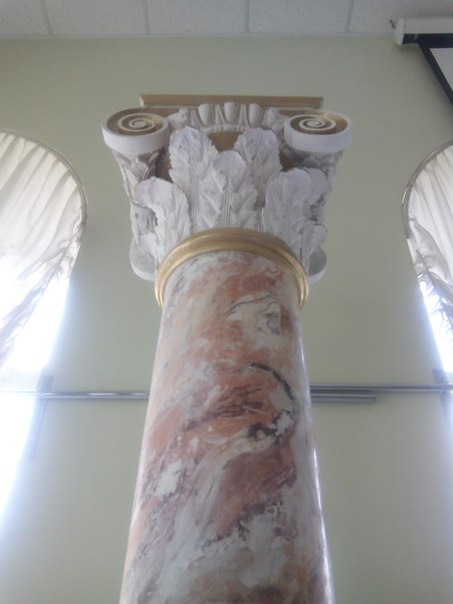 (ил 15)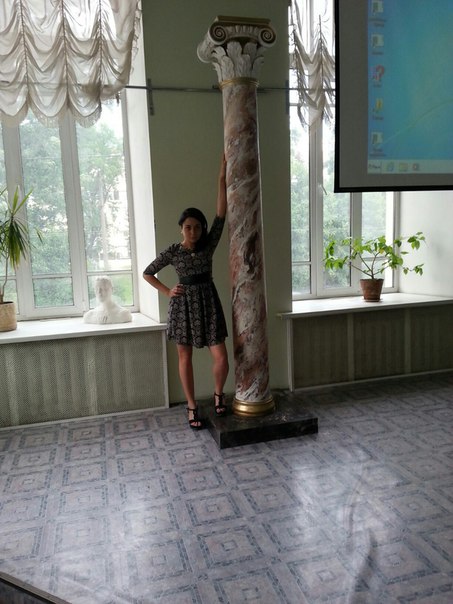 (ил 16)